Załącznik do Karty zgłoszenia dziecka do Żłobka Gminnego w Kłodawie…………….………………………………………... Imię i nazwisko rodzica/opiekuna prawnegoOświadczenie o samotnym wychowywaniu dziecka w rodzinieJa, niżej podpisana(y) ……………………..………………………………………………………………………………………………….. 
(imię i nazwisko rodzica)oświadczam, iż samotnie wychowuję dziecko …….……………………………….………………………………….............. (imię i nazwisko dziecka)oraz nie wychowuję żadnego dziecka wspólnie z jego rodzicem.Jestem świadoma(y) odpowiedzialności karnej za złożenie fałszywego oświadczenia. ………………………..………………………….………………………………… Data i czytelny podpis osoby składającej oświadczenieOświadczenie o samotnym wychowywaniu dziecka może być zweryfikowane w drodze wywiadu, o którym mowa w ustawie z dnia 11 lutego 2016r. o pomocy państwa w wychowaniu dzieci (Dz.U. z 2019r. poz. 2407 ze zm.).Projekt współfinansowany ze środków Europejskiego Funduszu Społecznego, w ramach Regionalnego Programu Operacyjnego Lubuskie 2020, Oś priorytetowa 6 – Regionalny rynek pracy, działanie 6.4 – Powrót na rynek pracy osób sprawujących opiekę nad dziećmi w wieku do lat 3 - numer umowy RPLB.06.04.00-08-0003/20-00 - nazwa projektu: „Utworzenie żłobka w Kłodawie”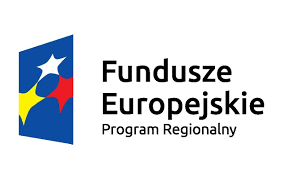 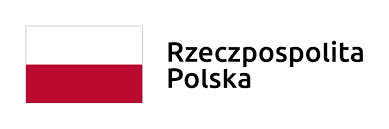 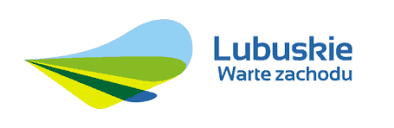 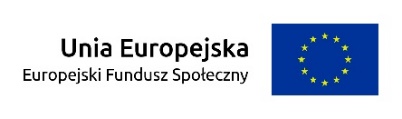 